$85,000.00FEES – STICKNEY519 5TH AVE EAST, MOBRIDGEMOBRIDGE FAIRVIEW ADDN LOTS 1 THRU 3 BLOCK 28RECORD #5166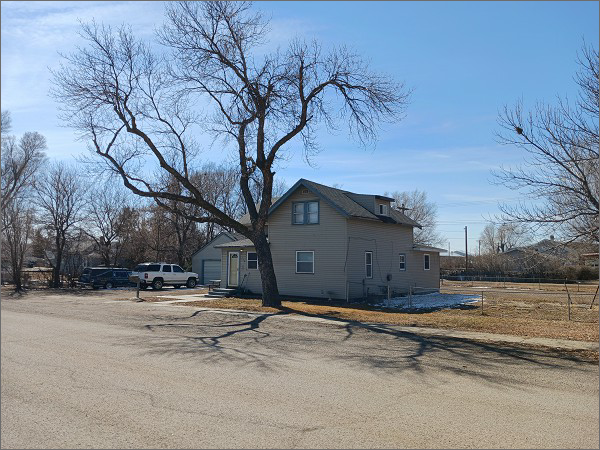 LOT SIZE 140’ X 140’                                          GROUND FLOOR 640 SQ FTSINGLE FAMILY – 1 ½ STORY                           TOTAL LIVING 904 SQ FTFAIR CONDITION & QUALITY                          3 BEDROOMS 1 ½ BATHSBUILT IN 1936                                                    BASEMENT 528 SQ FT2014; ROOF FAIR, VINYL SIDING                    DET. GARAGE 624 SQ FTALUMINUM WINDOWS                                   SWP 84 SQ FTCENTRAL AIR, WINDOW ABOVE                    OPEN SLAB 60 SQ FTLARGE CRACK IN FOUNDATIONSOLD ON 10/14/21 FOR $85,000ASSESSED IN 2021 AT $49,980SOLD ON 9/17/2004 FOR $28,350ASSESSED IN 2015 AT $45,750                       RECORD #5166